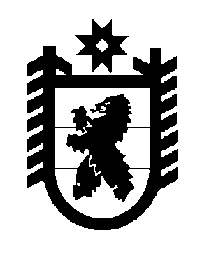 Российская Федерация Республика Карелия    ПРАВИТЕЛЬСТВО РЕСПУБЛИКИ КАРЕЛИЯРАСПОРЯЖЕНИЕот  14 января 2015 года № 9р-Пг. Петрозаводск Рассмотрев предложение Государственного комитета Республики Карелия по управлению государственным имуществом и организации закупок, учитывая решение Совета Кемского муниципального района
от 11 сентября 2014 года № 45-2/407 «Об утверждении перечня государственного имущества Республики Карелия, предлагаемого к передаче в муниципальную собственность Кемского муниципального района»,  в соответствии с Законом Республики Карелия от 2 октября 1995 года № 78-ЗРК «О порядке передачи объектов государственной собственности Республики Карелия в муниципальную собственность» передать в муниципальную собственность Кемского муниципального района от Министерства Республики Карелия по вопросам национальной политики, связям с общественными, религиозными объединениями и средствами массовой информации государственное имущество Республики Карелия согласно приложению к настоящему распоряжению.             ГлаваРеспублики  Карелия                                                      А.П. ХудилайненПеречень государственного имущества Республики Карелия, 
передаваемого в муниципальную собственность 
Кемского муниципального района_______________Приложение к распоряжению Правительства Республики Карелия от  14 января 2015 года № 9р-ПНаименование имущества Адрес местонахождения имуществаИндивидуализирующие характеристики имуществаФасадная вывеска «Муници-пальное бюджетное учреж-дение «Дом культуры» Кривопорожского сельского поселения Структурное подразделение клуб Панозеро/Viäräkošen kulttuuritalo Puanajärven kylän klupi»г. Петрозаводск, ул. Свердлова, 8количество 1 штука, стоимость 958,3 рубля, материал пластик 6 мм, размеры 700 мм х 500 мм